.Intro -	32 countsSECTION 1: [1 to 8]:	 HEEL  DIGS X 4SECTION 2: [9 to 16]:	DIAGONAL STEP  TOGETHER STEP TOUCH X 2SECTION 3: [17 to 24]:	DIAGONAL EXTENDED SHUFFLES. STEP  TOUCHSECTION 4: [25 to 32]:	¼ TURN, HOLD, STEP HOLD. HIP BUMPS , HOLD X2SECTION 5: [33 to 40]:	3  WALKS , STEP  TOGETHER.  SWIVEL HEELSSECTION 6: [40 – 48]:	3 WALKS BACK , ROCK RECOVER, STEP, HOLDSECTION 7: [49 TO 56]:	BEND, STEP, HEEL HOLD.  BEND, STEP, HEEL,HOLD.SECTION 8: [57 TO 64]:	4 X STOMPS, ¼ TURN.  L R L RENDContact:  nat@natinlinedancing.co.zaLittle Booty-Licious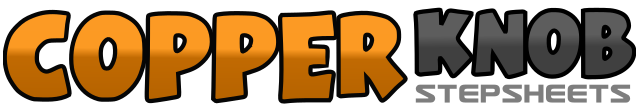 .......Count:64Wall:2Level:Absolute Beginner.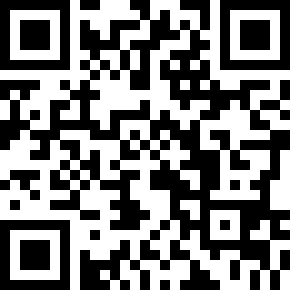 Choreographer:Nat Davids (SA) - October 2014Nat Davids (SA) - October 2014Nat Davids (SA) - October 2014Nat Davids (SA) - October 2014Nat Davids (SA) - October 2014.Music:All About That Bass - Meghan Trainor : (iTunes)All About That Bass - Meghan Trainor : (iTunes)All About That Bass - Meghan Trainor : (iTunes)All About That Bass - Meghan Trainor : (iTunes)All About That Bass - Meghan Trainor : (iTunes)........1 2 3 4Touch right heel to right diagonal. Step RF next to LF.5 6Touch LF to left diagonal. Step LF next to RF.7 8Touch LF to left diagonal. Step LF next to RF.1 2Step RF to right diagonal, step LF next to RF. Step RF to right diagonal.3 4Touch LF next to RF.5 6Step LF to left diagonal, step RF next to LF. Step LF to left diagonal.1 2Step RF to right diagonal, step LF next to RF3 4Step RF to right diagonal, step LF next to RF5 6Step RF to right diagonal, step LF next to RF7 8Step RF to right diagonal, touch LF next to RF.1 2¼ turn left, stepping LF to left side, hold.3  4Step RF out to right side, Hold.5  6Bump left hip to left side, hold.7 8Bump right hip to right side, hold1 2 3 43 walks fwd, l r l. Step RF next to LF5 6 7 8Swivel both heels to left, centre, left centre.1 2 3 43 walks back, r lr, step LF next to RF5 6 7 8Swivel both heels to left, centre, left centre.1 2Bend both knees (1) and step onto LF (2)3 4Touch right heel to right diagonal (3), hold (4)5 6Bend both knees (5) and step onto RF (6)7 8Touch left heel to left diagonal (7), hold (8)1 2Stomp LF next RF3 4Stomp RF next to LF making 1/8 turn5 6Stomp LF next toRF making 1/8 turn (6 o’clock)7 8Stomp RF next to LF.